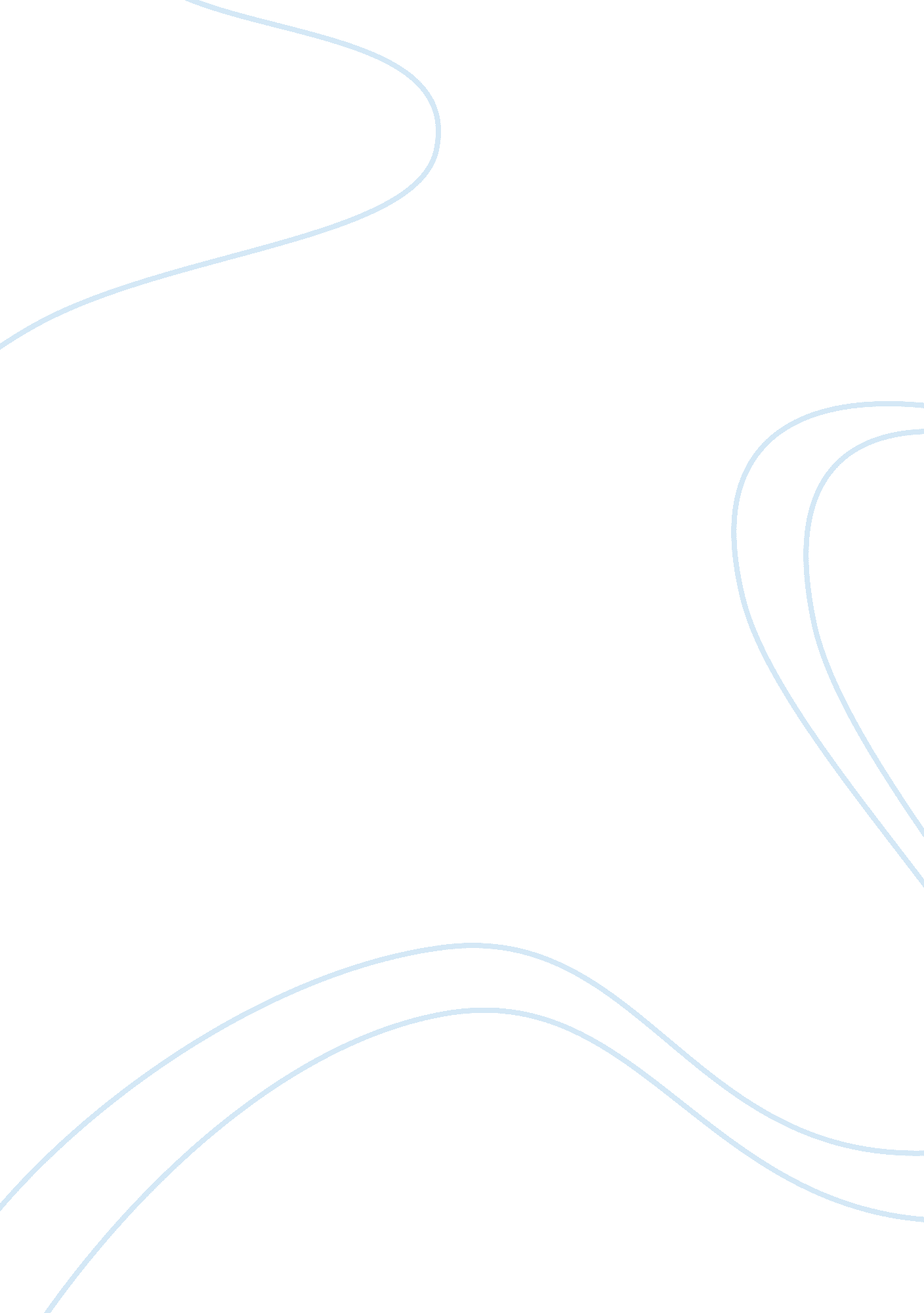 Corrigendum: myelination increases the spatial extent of analog-digital modulatio...Health & Medicine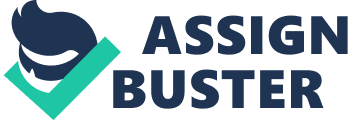 A Corrigendum on 
Myelination Increases the Spatial Extent of Analog-Digital Modulation of Synaptic Transmission: A Modeling Study by Zbili, M., and Debanne, D. (2020). Front. Cell. Neurosci. 14: 40. doi: 10. 3389/fncel. 2020. 00040 In the original article, there was an error in the equation W = A * Q Ca 2+ describing how we computed the synaptic strength from the calcium charge in the presynaptic terminals. Actually, we used the following equation in the model: W = A * ( Q Ca 2+ ) 2. 5 . In consequence, a correction has been made to the Materials and Methods section, subsection Postsynaptic Responses, first paragraph: “ To obtain the postsynaptic responses, we used Alpha Synapse Point Processes from Neuron 7. 6 inserted into postsynaptic cells. The weights of the synapses were calculated using the charge of the spike-evoked Ca 2+ entry in the presynaptic sites with the following power law: W = A ∗ ( Q C a 2 + ) 2. 5 where W is the synaptic weight, A is a scaling factor and Q Ca is the charge of the spike-evoked Ca 2+ current ( Scott et al., 2008 ). Therefore, an increase in the Ca 2+ entry produced by an increase in presynaptic spike amplitude or duration led to an increase in the postsynaptic response amplitude.” The authors apologize for this error and state that this does not change the scientific conclusions of the article in any way. The original article has been updated. References Scott, R., Ruiz, A., Henneberger, C., Kullmann, D. M., and Rusakov, D. A. (2008). Analog modulation of mossy fiber transmission is uncoupled from changes in presynaptic Ca2+. J. Neurosci. 28, 7765–7773. doi: 10. 1523/JNEUROSCI. 1296-08. 2008 PubMed Abstract | CrossRef Full Text | Google Scholar 